« Donnez et on vous donnera ; 
c'est une bonne mesure, 
tassée, secouée, débordante 
qu'on vous versera 
dans le pan de votre vêtement, 
car c'est la mesure dont vous vous servez 
qui servira aussi de mesure pour vous ». 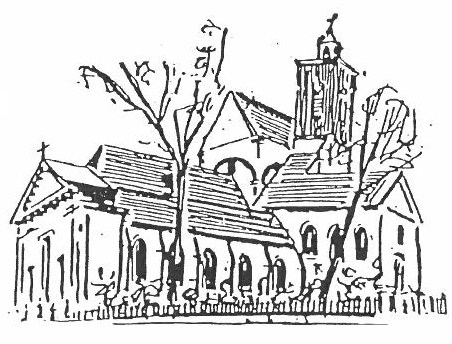 Lc 6, 38Votre paroisse pour donner et pour recevoirChers paroissiens, notre paroisse cherche à développer sa présence auprès des jeunes, son aide envers ceux qui sont dans le besoin, son accueil de tous dans notre quartier… Déjà de nombreuses personnes participent à leur mesure à la vie paroissiale. Mais certains de nos projets à court terme ne pourront se mettre en place faute de bonnes volontés (comme le patronage). Je sais que beaucoup d’entre vous sont très occupés par leur travail, leur famille et d’autres obligations. Je sais aussi la joie qu’il y a à donner pour les autres et plus particulièrement auprès des plus pauvres et de la jeunesse.Sachez que chacun pourra trouver sa place tellement les services à rendre sont variés, allant du catéchisme, au rangement de l’église, en passant par la visite de personnes malades. Tous ne demandent pas le même investissement en temps, en compétences. Vous pouvez compter sur l’équipe de prêtre et les différents responsables pour vous apporter une formation, vous soutenir, tout cela au sein d’équipes amicales.Ne craignez pas de vous informer pour connaître les urgences de la paroisse. Le mieux c’est de venir en parler ou de remplir le questionnaire ci-joint. Celui-ci vous permettra de mieux cerner les besoins de Sainte Marguerite.fr. Bertrand, curé❏ Vous êtes déjà investi sur la paroisse, dire en quoi :❏ Vous aimeriez savoir ce que la paroisse peut vous proposer : lisez le questionnaire ou contactez-nous.❏ Vous ne souhaitez pas vous investir pour l’instant (merci de nous dire en quelques mots pourquoi) :Actions : je peux (cochez la(les) case(s) des actions que vous pouvez faire) :Services matériels 		❏ en semaine		❏ le week-end 	❏ en soirée❏ Faire du ménage / entretien  
 			(❏ passer l’aspirateur, ❏ passer la serpillière, ❏ essuyer, ❏ autres)❏ Déplacer du matériel - bancs, tables…-❏ Faire de la couture chez moi : 	❏ repriser des vêtements, des tissus, des linges liturgiques, ❏ en confectionner,❏ Faire de la broderie chez moi (exemples : sur les linges d’autel) :❏ Faire de la lessive et du repassage chez moi : ❏ des torchons, ❏ des aubes, ❏ autres : ❏ Faire de temps en temps de la peinture d’intérieur.❏ Faire du petit bricolage❏ Faire de la menuiserie (exemple : réparer un tiroir)❏ Prêter du matériel, exemples : _________________________________________________________________Sacristie ❏ Venir en avance à la messe pour sortir, placer du matériel, préparer l’autel et rester après la messe pour le ranger :		❏ en semaine		❏ le samedi soir 	❏ le dimanche matin❏ Déplacer du matériel (exemple : gros haut-parleur) dans les salles paroissiales ou en bas de l’église à la fin de la messe.Décoration florale et jardin❏ Jardiner les espaces verts de l’église et les jardinières.❏ Arroser les fleurs (des espaces verts ou de l’église)❏ Aider à la confection des bouquets 	❏ je souhaite recevoir une formation.❏ Apporter gratuitement des fleurs en fonction des couleurs propres fixées pour la liturgie.Accueil à l’église❏ faire partie de l’équipe d’accueil : 
 	❏ ponctuellement, 	❏ une fois par semaine, jour de possibilité : __________________________❏ pendant la période scolaire, ❏ pendant une partie des vacances.Communication❏ Administrer le site internet de la paroisse (webmaster) ;❏ Concevoir et réaliser : ❏ des tracts, ❏ des affiches.❏ Dessiner des visuels (exemples : tracts, affiches, logos).❏ Distribuer de temps en temps des tracts.❏ Distribuer des affiches (exemple : chez les commerçants).❏ Utiliser mon appareil de photographie numérique pour prendre des photos des moments importants de la vie paroissiale et les communiquer au responsable de la communication.Secrétariat❏ Faire chez moi des travaux informatiques de traitement de texte (par exemple sur Word, feuilles de messe, livrets de prière…) : 	❏ ponctuellement, ❏ une heure par semaine, ❏ un jour par semaine.❏ Réaliser chez moi des travaux informatiques avec le logiciel : 	❏ Excel, ❏ Power point, ❏ Photoshop, ❏ logiciel de montage de films, ❏ autres :  	❏ ponctuellement, ❏ régulièrement. Équipe des servantes de l’assemblée et des enfants de chœur ❏ Participer à l’encadrement des enfants de chœur ❏ participer à l’encadrement des servantes.Équipe de sécurité (faire respecter les consignes sanitaires).❏ faire partie de l’équipe de sécurité : 
 	❏ ponctuellement, 	❏ pendant la période scolaire, ❏ pendant une partie des vacances.	❏ le samedi soir 	❏ le dimanche matinÉquipe musicale❏ J’aime chanter ‘juste’ : 	❏ j’ai reçu un enseignement musical (chant, instrument, orgue) 				❏ je n’ai pas reçu d’enseignement musical ❏ la chorale m’intéresse❏ Je sais jouer d’un instrument ; lequel :______________________________________________________________❏ Je maîtrise des outils informatiques musicaux: 	❏ de traitement du son, ❏ de notation musicale, ❏ autres : _________________________________Équipe de préparation d’un sacrement❏ Préparation au baptême ❏ Catéchuménat d’adultes (préparation au baptême et à la confirmation des adultes) ❏ Préparation au mariage ❏ Accompagnement des personnes en deuil (suivi des familles, accompagnement au cimetière)❏ accueil de la famille, préparation des obsèques, Catéchèse et aumônerie (une formation des catéchistes est prévue pour tous)❏ Faire de l’éveil de la foi (maternelles et CP) le dimanche deux fois par mois.❏ Faire le catéchisme une heure et demie par semaine. Horaires  - Primaires : ❏ samedi 10 h à 11 h 30, ❏ dimanche 9 h 45 à 11 h 00. - Collégiens : ❏ mardi 18 h à 19 h 30, ❏ mercredi 18 h à 19 h 30, ❏ jeudi 18 h à 19 h 30.Patronage du mercredi.❏ Animer de temps en temps un atelier manuel de : ________________________________________________❏ Animer un atelier de jeu d’intérieur (exemple : échecs) : _________________________________________❏ Animer un atelier de jeux de plein air : _____________________________________________________________❏ Accompagner une sortie.❏ Tenir la bibliothèque de prêt.Formation et soutien scolaire❏ Faire de l’aide aux devoirs à la paroisse :Vos points forts : ❏ français, ❏ mathématique, ❏ langues, ❏ sciences,  ❏ autre : _________❏ pour les enfants du primaire, ❏ les collégiens, ❏ les lycéens, ❏ les adultes. Pastorale de la santé❏ Visiter les malades de l’hôpital saint Antoine (dans le cadre de l’équipe de l’aumônerie).Visites à domicile❏ Visiter des personnes isolées à leur domicile : 	❏ je peux être le(la) seul(e) bénévole , 
 	❏ je préfère être avec d’autres bénévoles.❏ Porter la communion aux malades ou aux personnes seules❏ être vigilant et prévenir la paroisse lorsque quelqu’un est malade.Aider à venir à la messe❏ Prendre quelqu’un avec ma voiture pour l’amener à la messe du dimanche.❏ Passer chez quelqu’un qui habite près de chez moi et lui donner le bras pour venir à la messe du dimanche.❏ Visiter des personnes isolées à leur domicile :Service évènementiel❏ Aider à l’organisation des évènements culturels : 	❏ visite, 
❏ concert, 
❏ autre : _________________________________❏ Réaliser une conférence ou un témoignage (sujet : ______________________________________________)❏ Animer un atelier sur le(s) sujet(s) : _____________________________________________❏ Aider à l’organisation des Journées d’amitié (ex : faire du tri, mise en place des stands…)❏ Aider à aller chercher les articles de brocante dans les autres paroisses.❏ Tenir un stand (exemple aux journées d’amitié).❏ Démarcher les commerçants en lots pour la tombola.❏ Prendre la tête d’un groupe pour une sortie paroissiale.❏ Être hôte / hôtesse d’accueil de temps en temps (ex : journée du patrimoine…).❏ Participer de temps en temps à la préparation d’un pot, d’un repas, d’une fête❏ Cuisiner de temps en temps : 	
 	❏ chez moi et l’apporter		❏ à la paroisse.
 	❏ pour un événement paroissial	❏ pour le repas des prêtres au presbytère.Aide alimentaire ❏ Aider à la distribution alimentaire à ceux dans le besoin, un samedi par moi❏ Participer à la collecte alimentaire❏ Signaler des personnes dans le besoinAutres ServicesMerci d’indiquer les autres compétences que vous pouvez partager : ________________________________________________________________________________________________________________________________________________________________________________________________________________________________________________________________________________________________________________________________________________________________________________________________________________________________________________Demandez des services à votre paroisseIndiquez ce que vous souhaiteriez recevoir (besoins matériels, services…) : ________________________________________________________________________________________________________________________________________________________________________________________________________________________________________________________________________________________________________________________________________________________________________________________________________________________________________________❏ Je ne peux pas pour l’instant rendre un service demandé dans ce questionnaire ni me joindre aux groupes de prière, mais je m’engage à prier un Je vous salue Marie pour la paroisse chaque jour.Les Pères Bertrand Dufour, curé de Sainte Marguerite, Nicolas Van der Maelen, vicaire, et Dominique Fornerod, ainsi que l’ensemble des membres du Conseil Pastoral, vous remercient de répondre à ces propositions, qui nous aideront à faire de notre communauté paroissiale une communauté vivante, missionnaire, signe de la présence de Dieu dans notre monde.